И.о. директора ГУО « Средняя школа д.Клейники 								им. Ю. В. Харитончика»______________В.Н.Коляда«……» ………….2023 года02.09.2023 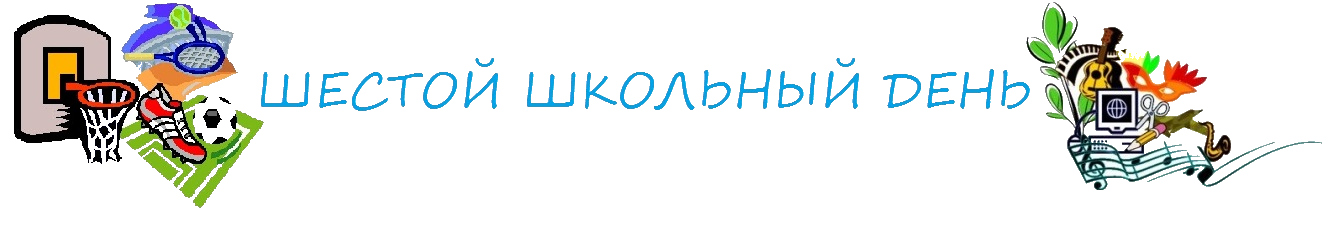 План проведения мероприятий в шестой школьный день               Составила:                           Заместитель директора                                                              по воспитательной работе                                                                     О.В.Тимохова	№Название мероприятия/ место проведенияКлассВремяРуководитель1.День открытых дверей «Спортивные секции»1-1109.00Сухарук Е.В.2.День открытых дверей «Мир моих увлеченй»1-1109.00Давидович О.А.